Annual Assignment Planning.Month:Module:Type:Assignment due date: Done? Example: NovemberIntro to Microeconomics (ECN1011)TCT (test)11/11/17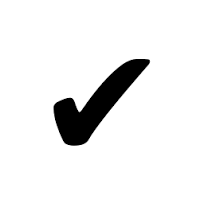 Psychology of Advertising (PSY1019)Presentation25/11/17